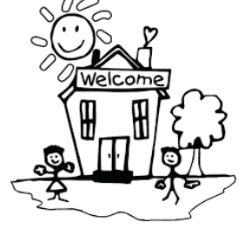 Welcome to UMES! This is the year for our youngest learners to shine brightly in the classroom. I am looking forward to working with you and your child for them to reach their full potential through learning and play.  Starting school is a very exciting time. To help in your planning I have included the school supply list. If you have any questions please do not hesitate to contact me at the school or through email. 369-2000 erica.stymiest@nbed.nb.caMrs. StymiestSupply List Kindergarten 2021-22extra change of clothes indoor/outdoor shoesBook bag and lunch box Reusable water bottlePersonal Hand sanitizer (may change)Personal Mask (may change)$50 student fee (I will purchase all other supplies) 